中国有色金属学会中国有色金属学会理化检验学术委员会  全国有色金属生态环境保护大会第8分会场：环保分析检测技术及标准（第二轮通知）各有关单位：为全面贯彻落实党的十九大精神和全国生态环境保护大会的总体部署,打好污染防治攻坚战，实现有色金属工业绿色高质量发展，推动我国有色金属生态环境建设迈上新台阶，中国有色金属工业协会和中国有色金属学会定于2018年9月26～28日在杭州联合举办“全国有色金属生态环境保护大会”。“环保分析检测技术及标准”为本届大会的第8分会场，由中国有色金属学会理化检验学术委员会、中国新材料测试评价联盟负责承办。本次大会将邀请数位院士及知名专家，分会场聚焦当下环保行业热点、解读最新环保政策及标准，围绕环境检测的前沿技术、发展趋势及在有色工业领域的应用、环境监测技术及标准的发展、有色金属工业固体废弃物的快速识别与分析等主题展开积极的讨论与交流。会议时间地点报到时间：2018年9月26日会议时间：2018年9月27-28日会议地点：杭州太虚湖假日酒店（浙江省杭州市萧山区义桥东方文化园内，总机电话：0571-82336868）会议日程会议组织机构主办单位：中国有色金属工业协会、中国有色金属学会承办单位：中国有色金属学会理化检验学术委员会、中国新材料测试评价联盟协办单位：国合通用测试评价认证股份公司、国标（北京）检验认证有限公司、中南大学、北京工业大学、有研博翰(北京)出版有限公司、上海有色金属工业技术监测中心有限公司、绍兴市质量技术监督检测院、北矿检测技术有限公司合作媒体：《分析试验室》、《稀有金属》、仪器信息网论文征集欢迎全国环保分析检测行业及相关领域的科技工作者积极投稿并参加会议，共同研讨行业的发展趋势，分享最新的学术成果。具体投稿要求详见附件2。参会注册    请参会代表仔细阅读会议通知并填写参会回执表（见附件1），并于2018年9月15日前将参会回执表发送至联盟秘书处邮箱 camtea2017@163.com ，邮件请注明“全国有色金属生态环境保护大会回执表”。会议注册费：提前缴费为1800元/人，现场缴费为2000元/人。学生代表为1200元/人。会议期间参会代表食宿统一安排，住宿费用自理。请参会代表会前将会议注册费汇至：单位名称：中国有色金属学会开会银行：中国工商银行北京羊坊店支行账    号：0200282219021103175会议赞助及宣传推广本次学术报告会及年会是有色金属行业综合性的高端学术交流会议，现诚邀各类赞助，会议推广等，欢迎垂询（具体赞助方案待定）。联系方式中国新材料测试评价联盟 秘书处地  址：北京市海淀区北三环中路43号院，国合通用测试评价股份公司，邮编100088联系人：于瀛、张晓囡手  机：18601930720  13269180351座  机：010-82247381邮  箱：camtea2017@163.com中国有色金属学会理化检验学委会 秘书处地  址：北京市西城区新街口外大街2号院，国标（北京）检验认证有限公司，邮编100088联系人：陈雄飞手  机：18310532310座  机：010-82241361邮  箱：canms2012@126.com附件：1、参会回执表附件：2、征文要求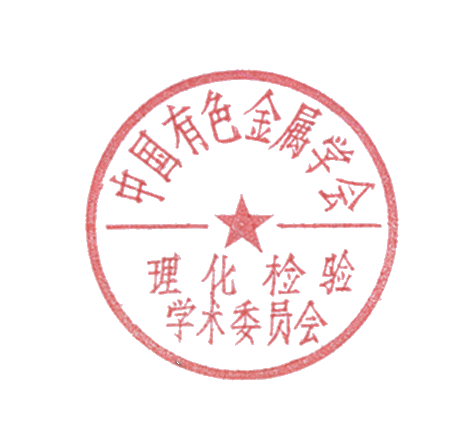                               中国有色金属学会                     理化检验学术委员会                      二○一八年九月十一日附件1：全国有色金属生态环境保护大会环保分析检测技术及标准参会回执表说明：1、住宿：（1）单间：750元/天 （2）标间A： 480元/天（3）标间B：380元/天。因住房紧张，请提前回执预订。请将参会回执于9月15日前发送电子邮件至联盟秘书处，以便安排。中国新材料测试评价联盟 秘书处地  址：北京市海淀区北三环中路43号院26号楼  邮编：100088联系人：于瀛 张晓囡电  话：18601930720  13269180351邮  箱：camtea2017@163.com附件2：“全国有色金属生态环境保护大会”第8分会场：环保分析检测技术及标准征文要求1、论文内容应切合“环保分析检测技术及标准”的会议主题。2、论文要求内容新颖、主题突出、观点明确、论证充分；具有先进性、科学性和实用性；文字简练、图表清晰；未在公开出版物和全国性学术会议上发表。3、论文稿件请发送至理化检验学委会秘书处邮箱canms2012@126.com，邮件请注明“全国有色金属生态环境保护大会征文”。4、投稿截止时间：2018年9月15日。5、理化检验学委会组织相关专家预先对论文稿件进行初步评审，并将高质量的优秀论文推荐给《稀有金属》、《分析试验室》、《中国有色金属学报》、《稀有金属材料与工程》等期刊，经专家审稿后可正式发表。6、本届年会将编印《全国有色金属生态环境保护大会论文摘要集》，制作论文全集光盘。7、请理化检验学委会各委员单位组织提交论文2～3篇，并派代表出席本次会议。会议时间：9月27日9:00时    大会开幕式及大会报告会议地点：杭州太虚湖假日酒店会议时间：9月27日9:00时    大会开幕式及大会报告会议地点：杭州太虚湖假日酒店会议时间：9月27日9:00时    大会开幕式及大会报告会议地点：杭州太虚湖假日酒店中国有色金属工业协会会长陈全训讲话中国有色金属工业协会会长陈全训讲话中国有色金属工业协会会长陈全训讲话构建绿色制造体系，推动有色行业高质量发展邀请报告人高云虎工信部节能与综合利用司司长国家环境保护形势、政策、法规及标准宣讲邀请单位生态环境部国家层面大气污染防控整体思路和考虑邀请院士郝吉明中国工程院院士有色金属工业绿色化及其途径邀请院士邱定蕃中国工程院院士稀土资源绿色高效开发与应用邀请院士黄小卫中国工程院院士十三五”重金属污染防控的整体思路邀请报告人贾杰林生态环境部规划院有色金属行业环保形势与对策邀请报告人柴立元国家重金属污染防治工程技术中心主任上市公司常见环保法律问题及相关法律责任解读上市公司常见环保法律问题及相关法律责任解读上市公司常见环保法律问题及相关法律责任解读典型有色金属冶炼企业环保工作经验交流典型有色金属冶炼企业环保工作经验交流典型有色金属冶炼企业环保工作经验交流发布《有色金属绿色制造标准体系行动计划》、有色金属行业重大环保工程技术难题和节能环保先进实用技术发布《有色金属绿色制造标准体系行动计划》、有色金属行业重大环保工程技术难题和节能环保先进实用技术发布《有色金属绿色制造标准体系行动计划》、有色金属行业重大环保工程技术难题和节能环保先进实用技术会议时间：9月27日19:00时  中国有色金属学会七届理化检验学术委员会第三次全体工作会议（中国有色金属学会理化检验学术委员会委员参加）会议时间：9月27日19:00时  中国有色金属学会七届理化检验学术委员会第三次全体工作会议（中国有色金属学会理化检验学术委员会委员参加）会议时间：9月27日19:00时  中国有色金属学会七届理化检验学术委员会第三次全体工作会议（中国有色金属学会理化检验学术委员会委员参加）中国新材料测试评价联盟介绍中国新材料测试评价联盟介绍中国新材料测试评价联盟介绍中国新材料测试评价联盟能力验证项目介绍中国新材料测试评价联盟能力验证项目介绍中国新材料测试评价联盟能力验证项目介绍理化检验学术委员会委员座谈交流理化检验学术委员会委员座谈交流理化检验学术委员会委员座谈交流会议时间：9月28日9:00时   “环保分析检测技术及标准”分会场报告会议地点：杭州太虚湖假日酒店会议时间：9月28日9:00时   “环保分析检测技术及标准”分会场报告会议地点：杭州太虚湖假日酒店会议时间：9月28日9:00时   “环保分析检测技术及标准”分会场报告会议地点：杭州太虚湖假日酒店环保政策解读邀请单位中华人民共和国环境保护部铝加工中废水、废渣处理的建议邀请报告人唐维学广东省工业分析检测中心重金属废水资源回收技术研究及应用进展邀请报告人张忠国北京市科学技术研究院轻工所大气压液体阴极辉光放电-原子发射光谱技术及其在水环境有色金属元素分析中的应用邀请报告人祖文川北京市科学技术研究院理化分析测试中心环境样品中金属元素检测方法现状及新进展邀请报告人王立国标（北京）检验认证有限公司有色金属行业固体废物危险特性鉴别邀请报告人杨子良中国环境科学研究院土壤与固废环境研究所金属冶炼气体排放在线监测技术及应用邀请报告人董凤忠中科院合肥物质科学研究院安徽光机所激光中心友好型环境检测技术需求与趋势邀请报告人何连生中国环境科学研究院有色金属行业排污监测指南解读邀请报告人宋文涛北京矿冶科技集团有限公司环境重金属检测技术邀请报告人李刚苏州大学卫生与环境技术研究所离子色谱在有色金属固废检测中的应用邀请报告人于力北矿检测技术有限公司便携式高通量重金属分析技术研究及其环境监测应用邀请报告人汪正中国科学院上海硅酸盐研究所单位名称联系人电  话电  话电  话姓 名性别职务/职称手  机手  机邮  箱邮  箱住宿信息1、住宿日期□9月25日 □9月26日□9月27日 □9月28日1、住宿日期□9月25日 □9月26日□9月27日 □9月28日1、住宿日期□9月25日 □9月26日□9月27日 □9月28日2、房间类型单间   间；标间A   间；标间B   间2、房间类型单间   间；标间A   间；标间B   间2、房间类型单间   间；标间A   间；标间B   间开票信息1、单位名称：2、统一社会信用代码（或税号）：3、地址：4、电话：5、开户行：6、账号：增值税专用发票需提供以上全部6项，普通发票只需提供1、2项1、单位名称：2、统一社会信用代码（或税号）：3、地址：4、电话：5、开户行：6、账号：增值税专用发票需提供以上全部6项，普通发票只需提供1、2项1、单位名称：2、统一社会信用代码（或税号）：3、地址：4、电话：5、开户行：6、账号：增值税专用发票需提供以上全部6项，普通发票只需提供1、2项1、单位名称：2、统一社会信用代码（或税号）：3、地址：4、电话：5、开户行：6、账号：增值税专用发票需提供以上全部6项，普通发票只需提供1、2项1、单位名称：2、统一社会信用代码（或税号）：3、地址：4、电话：5、开户行：6、账号：增值税专用发票需提供以上全部6项，普通发票只需提供1、2项1、单位名称：2、统一社会信用代码（或税号）：3、地址：4、电话：5、开户行：6、账号：增值税专用发票需提供以上全部6项，普通发票只需提供1、2项备注